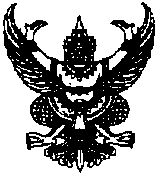 ประกาศสภาเทศบาลตำบลฉวางเรื่อง กำหนดการประชุมสภาเทศบาลตำบลฉวางสมัยสามัญ  ประจำปี พ.ศ.  ๒๕๕๘และสมัยประชุมสามัญ  สมัยแรก  ประจำปี  พ.ศ. ๒๕๕๙----------------------------------	ด้วยสภาเทศบาลตำบลวาง  ได้มีมติที่ประชุมกำหนดการประชุมสภาเทศบาลตำบลฉวาง  สมัยสามัญ  ประจำปี พ.ศ. ๒๕๕๘ และสมัยประชุมสามัญ  สมัยแรก  ประจำปี พ.ศ. ๒๕๕๙ ในการประชุมสภาเทศบาลตำบลฉวาง สมัยประชุมสามัญ  สมัยที่ ๑  ครั้งที่ ๑  ประจำปี พ.ศ. ๒๕๕๘ เมื่อวันที่  ๒๐  กุมภาพันธ์  พ.ศ. ๒๕๕๘  ดังนั้น เพื่อถือปฏิบัติตามข้อ ๒๑  วรรคสอง  แห่งระเบียบกระทรวงมหาดไทย  ว่าด้วยข้อบังคับการประชุมสภาท้องถิ่น พ.ศ. ๒๕๕๘ ประธานสภาเทศบาลตำบลฉวาง จึงขอประกาศให้ประชาชนทราบโดยทั่วกัน  ดังนี้ การกำหนดสมัยประชุมสามัญ  ประจำปี พ.ศ. ๒๕๕๘          ๒.  การกำหนดสมัยประชุมสามัญ  ประจำปี พ.ศ. ๒๕๕๙   สมัยที่ ๑ ระหว่างวันที่  ๑ กุมภาพันธ์  ๒๕๕๙ – ๒ มีนาคม ๒๕๕๙  มีกำหนด  ๓๐  วัน                 จึงประกาศมาเพื่อทราบโดยทั่วกัน                                     ณ วันที่  ๒๐  กุมภาพันธ์   พ.ศ. ๒๕๕๘                                                กมลวิช  สัมฤทธิ์                                            (นายกมลวิช  สัมฤทธิ์)                                       ประธานสภาเทศบาลตำบลฉวางสมัยที่ ๑  ระหว่างวันที่  ๑  กุมภาพันธ์  ๒๕๕๘ – ๒ มีนาคม  ๒๕๕๘    มีกำหนด  ๓๐  วันสมัยที่ ๒ ระหว่างวันที่  ๑ - ๓๐  พฤษภาคม   ๒๕๕๘                    มีกำหนด  ๓๐  วันสมัยที่ ๓  ระหว่างวันที่  ๑ - ๓๐  สิงหาคม  ๒๕๕๘ มีกำหนด  ๓๐  วันสมัยที่ ๔  ระหว่างวันที่  ๑ - ๓๐  พฤศจิกายน  ๒๕๕๘มีกำหนด  ๓๐  วัน